แบบรายงานผลการดำเนินโครงการอยุธยาเมืองสะอาด 5 ส.อำเภอท่าเรือ  จังหวัดพระนครศรีอยุธยาวันที่     2, 3, 9     เดือน  เมษายน   พ.ศ.  2567สถานที่	 สำนักงานเกษตรอำเภอท่าเรือรายละเอียดการดำเนินกิจกรรม …ปรับภูมิทัศน์หน้าสำนักงานเกษตรอำเภอท่าเรือ, จิตอาสาที่วัดศักดิ์ ตำบลศาลาลอยจำนวนผู้ร่วมกิจกรรม  6  คนรูปภาพกิจกรรม- 2 -ลงชื่อ.......ภัทราพร  พรหมมาศ..........ผู้รายงาน           (นางภัทราพร  พรหมมาศ)                          เจ้าพนักงานธุรการวันที่   9  เดือน  เมษายน พ.ศ. 2567ภาพก่อนดำเนินการภาพระหว่างดำเนินการภาพหลังดำเนินการ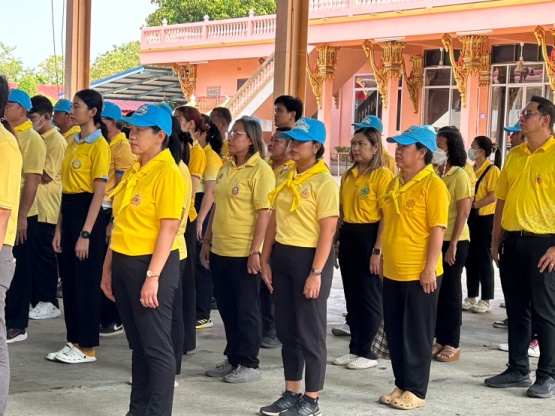 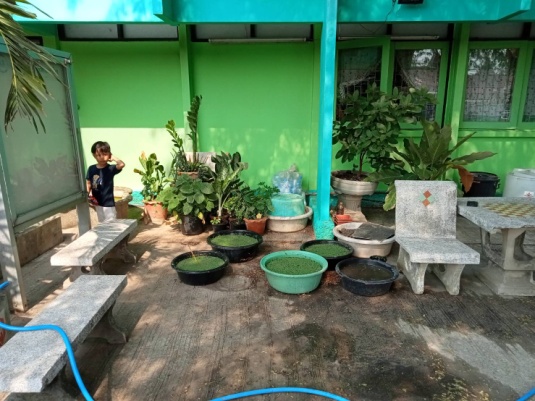 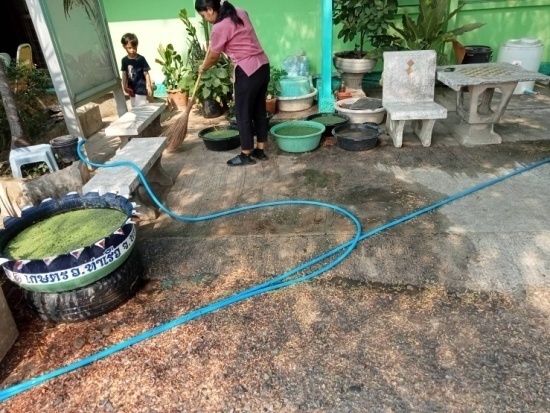 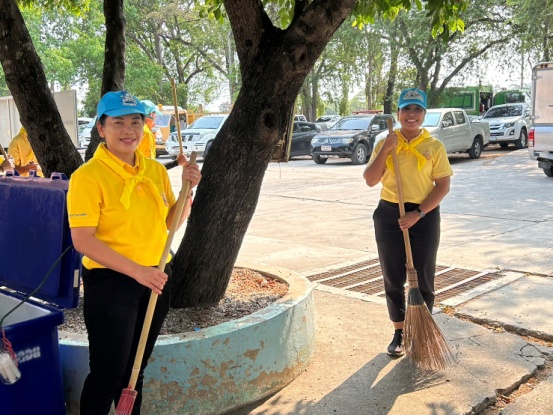 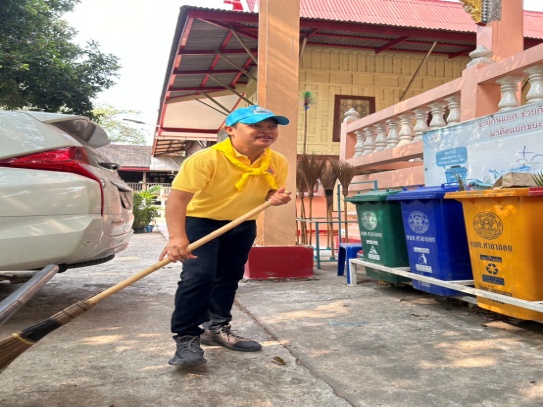 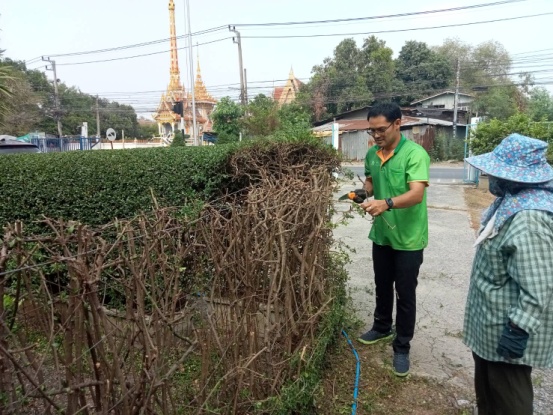 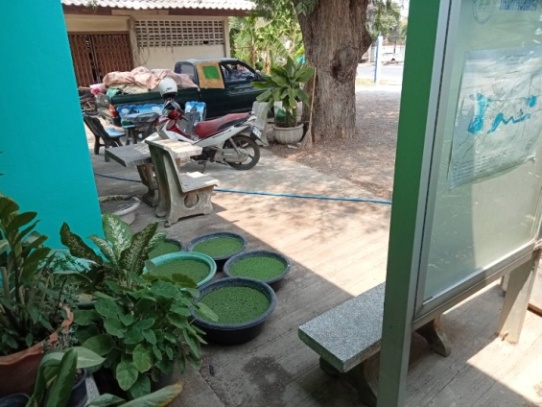 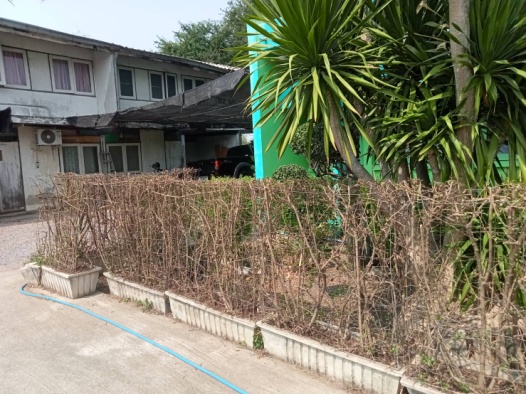 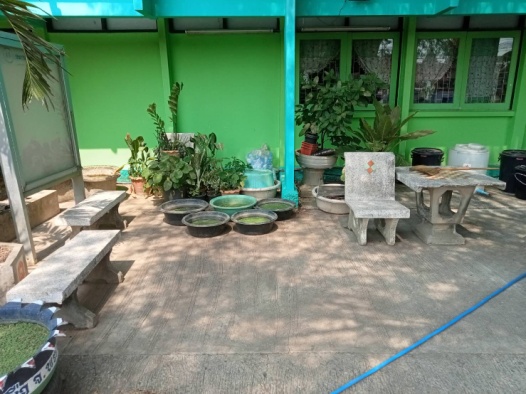 ภาพก่อนดำเนินการภาพระหว่างดำเนินการภาพหลังดำเนินการ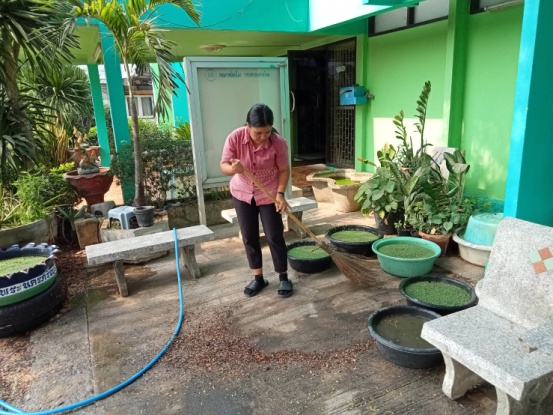 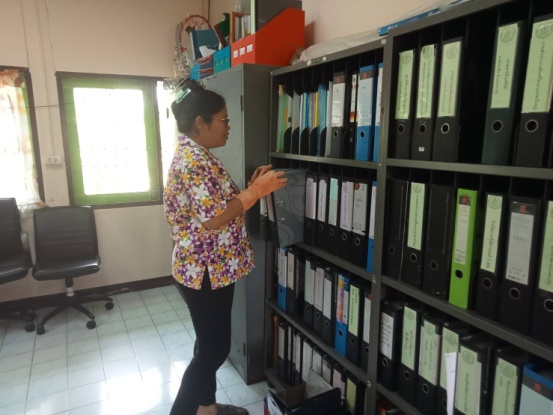 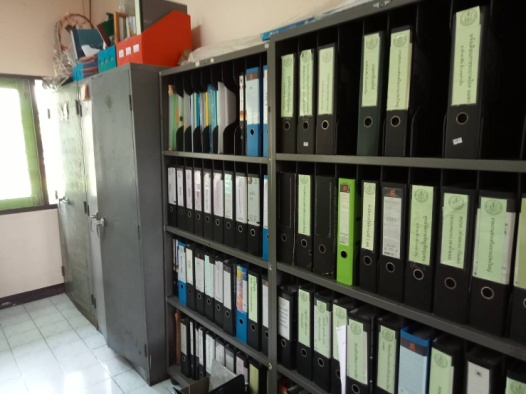 